6.05 средаФизкультура Смотри и повторяйГде же наши ручки  https://yandex.ru/efir?stream_id=48eb8475f46b1ec2b64ab54978da1718Окружающий мир Кто как говорит https://yandex.ru/efir?stream_id=4bb1a33333a2cec2ad306a84a53e650a 7.05 четвергРазвитие речи прослушай сказку «Колобок» и перескажиСказка колобок https://yandex.ru/efir?stream_id=4910f265f0cf7cb598227cf32ba636c1 Аппликация Сделай с ребенком аппликацию «Цыпленок»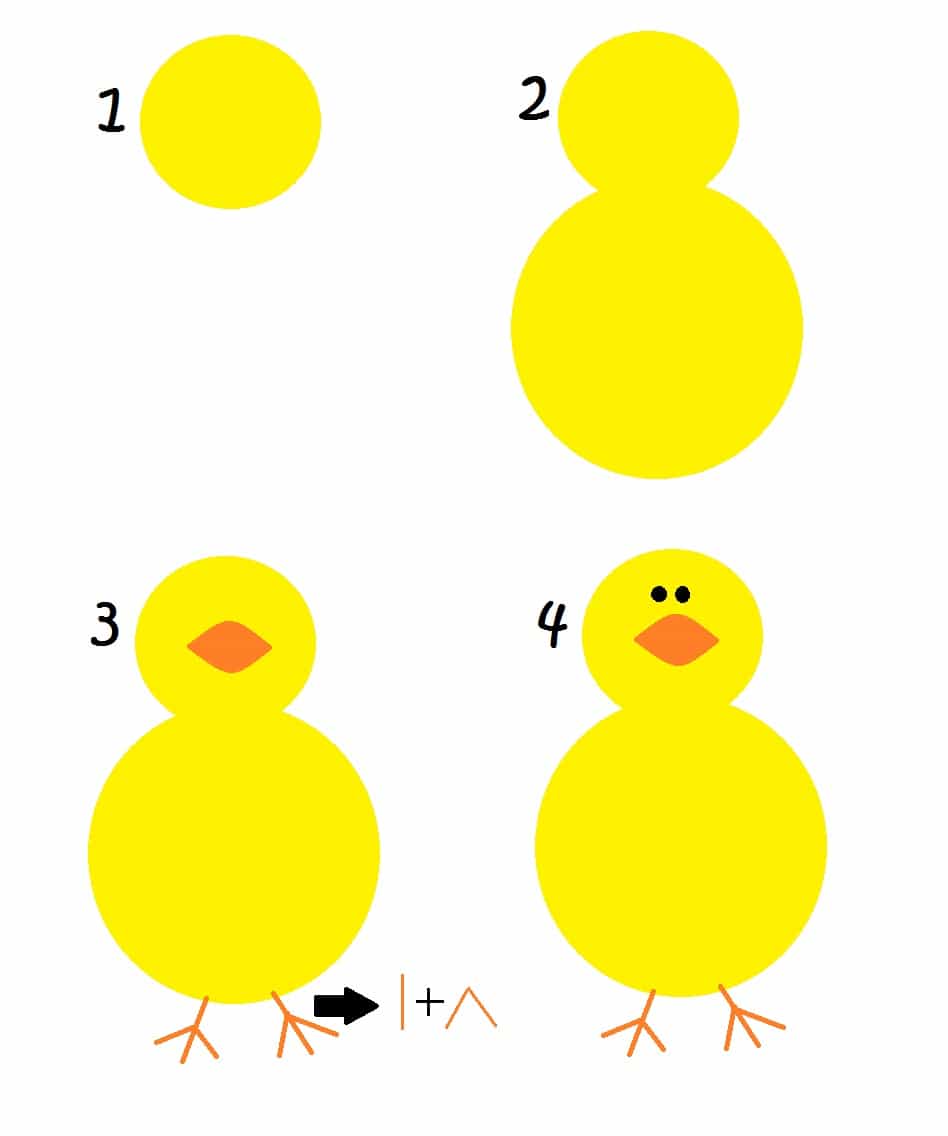 8.05 пятницаМатематика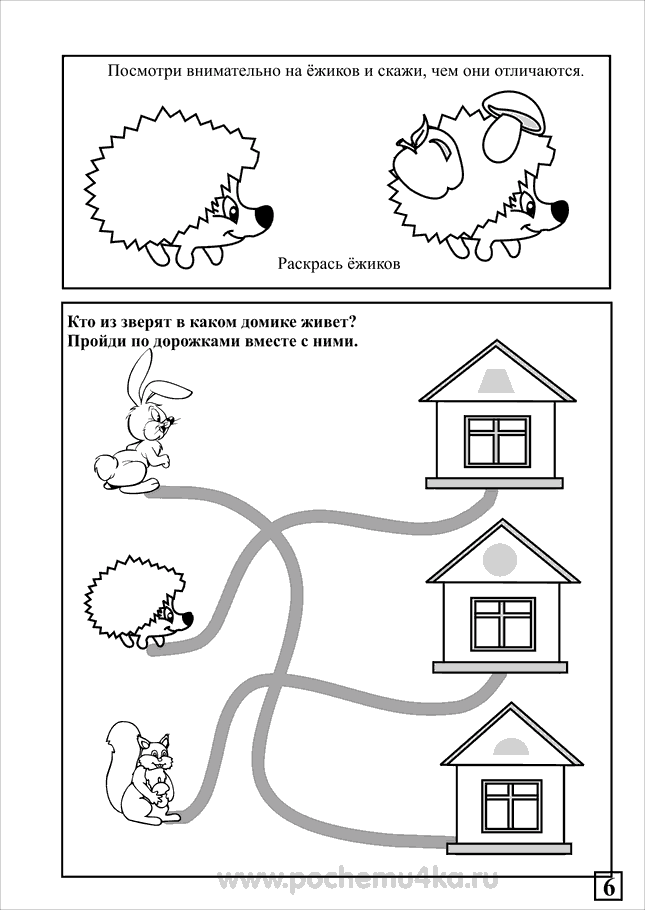 МузыкаПослушайте песенку и спойте вместе с мамой.Два веселых гуся https://yandex.ru/efir?stream_id=4757a547efcc021096e6db5cd36fe08a